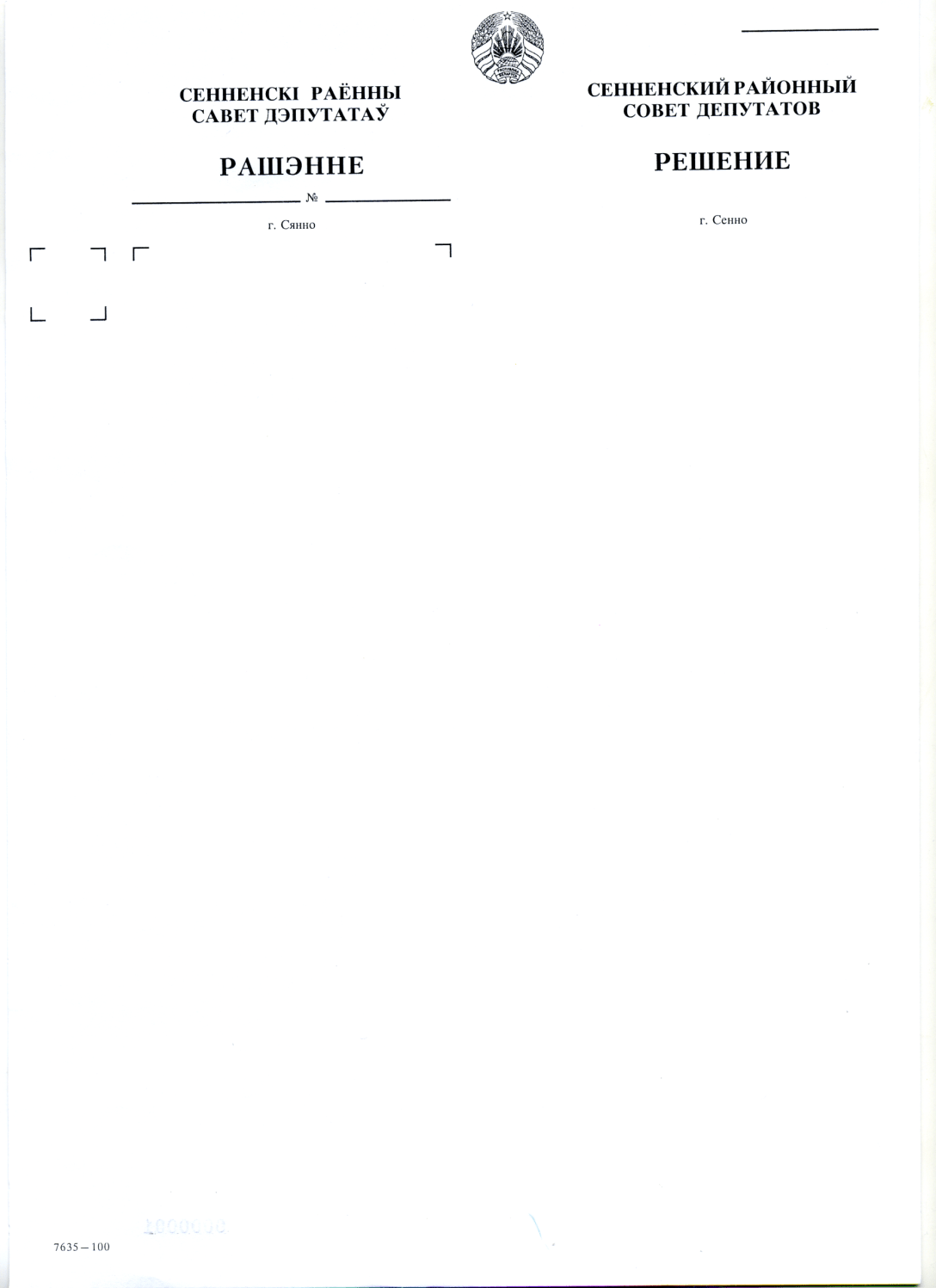 7 марта 2024 г.                  4Об образовании президиума Сенненского    районного   Совета   депутатов  двадцатьдевятого созыва	На основании подпункта 1.21 пункта 1 статьи 17 Закона Республики Беларусь от 4 января 2010 г. № 108-З  «О местном управлении и самоуправлении в Республике Беларусь» Сенненский районный Совет депутатов РЕШИЛ:	Образовать президиум Сенненского районного Совета депутатов двадцать девятого созыва в следующем составе:Председатель      						М.Н.ВилюгоВилюгоМихаил Николаевич-председатель Сенненского районного Совета депутатов двадцать девятого созываЛадыжин Александр Иванович-заместитель председателя Сенненского районного Совета депутатов двадцать девятого созываКошелев Василий Владимирович  -председатель постоянной комиссии Сенненского районного Совета депутатов двадцать девятого созыва по вопросам  местного самоуправления и регламентуБогданов Вячеслав Викторович-председатель постоянной  комиссии Сенненского районного Совета депутатов двадцать девятого созыва по вопросам социальной сферы, социальной защиты граждан и делам молодежиМихалёнокНаталья Владимировна-председатель постоянной комиссии Сенненского районного Совета депутатов двадцать девятого созыва по вопросам бюджета и экономического развитияСаприкоНаталья Васильевна-председатель постоянной комиссии Сенненского районного Совета депутатов двадцать девятого созыва по вопросам агропромышленного комплекса и экологииМетелица Снежанна Фёдоровна-депутат Сенненского районного Совета депутатов двадцать девятого созыва от Краснооктябрьского избирательного округа № 4.